Publicado en Girona el 06/08/2021 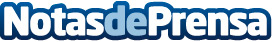 Dream Fontanilles recomienda las rutas 4x4 por España, como opción para estas vacacionesDurante este mes de agosto el turismo nacional sigue siendo la opción elegida por una gran parte de la población españolaDatos de contacto:EDEON MARKETING SLComunicación · Diseño · Marketing931929647Nota de prensa publicada en: https://www.notasdeprensa.es/dream-fontanilles-recomienda-las-rutas-4x4-por Categorias: Viaje Automovilismo Entretenimiento Turismo Industria Automotriz http://www.notasdeprensa.es